Year 6 Learning Challenge (Summer 2)The MayaPoem: The Songs of DzitbalcheArt Work: The Maya are an indigenous people of Mexico and Central America who have continuously inhabited the lands comprising modern-day Yucatan, Chiapas in Mexico and southward through Guatemala, Belize, El Salvador and Honduras. They are famed for their intricate carvings found in temples and on surviving pottery. 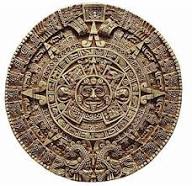 Why not have a go at designing your own Mayan patterns on clothing, clay or paper. See following links for more information:https://www.ducksters.com/history/maya/art.phphttps://www.dkfindout.com/uk/history/mayans/mayan-art-and-craft/EventsWhy not research and produce a factfile or leaflet about the following key events: 950 CE - 1524 CEThe Post-Classic Period in which the cities were abandoned and the region was invaded by the Spanish conquerors.1840 CEThe Maya civilization is discovered by John Lloyd Stephens and Frederick Catherwood who explore and document the ruins.Music: https://www.youtube.com/watch?v=_Tl7DCbClOEHave a listen to the above link. Could you describe the sounds you hear? Could you write a poem?PoemArt WorkPersonMusicBeginningLearn it off by heartFind out 10 facts about the painting/artistDraw a portrait of the personListen to the piece of music and say what you like about it.BeginningFind another poem by the poetProduce a collage of other paintings by the artistProduce a timeline of their lifeIdentify the instruments.SecureCreate a performance as part of a pair/groupDraw a picture in similar styleProduce a poster to advertise their achievementsResearch the life of the musician(s).SecureWrite a short biography about the poetTransform the medium of the painting: use collage instead of paintingWrite a letter asking them about their lifeAttempt to recreate the piece of musicGreater DepthWrite your own poem inspired by the topicUse the image as a stimulus for a piece of descriptive writing.Explain how the world would be without this personA mind map of different emotions you feel at various points in the pieceGreater DepthCompare and contrast two poems by the poetDescribe the painting: what it represents, how it makes you feel, what it is based on.Give five reasons for and against why they should be in ‘The Hall of Fame.’Produce a piece of art/collage based on how the music makes you feel. 